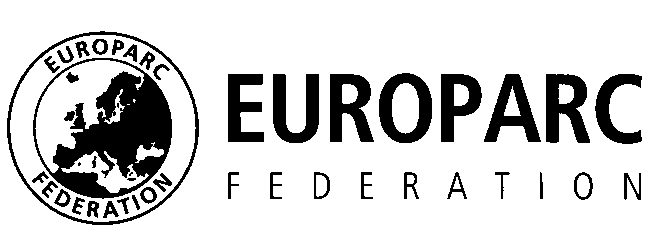 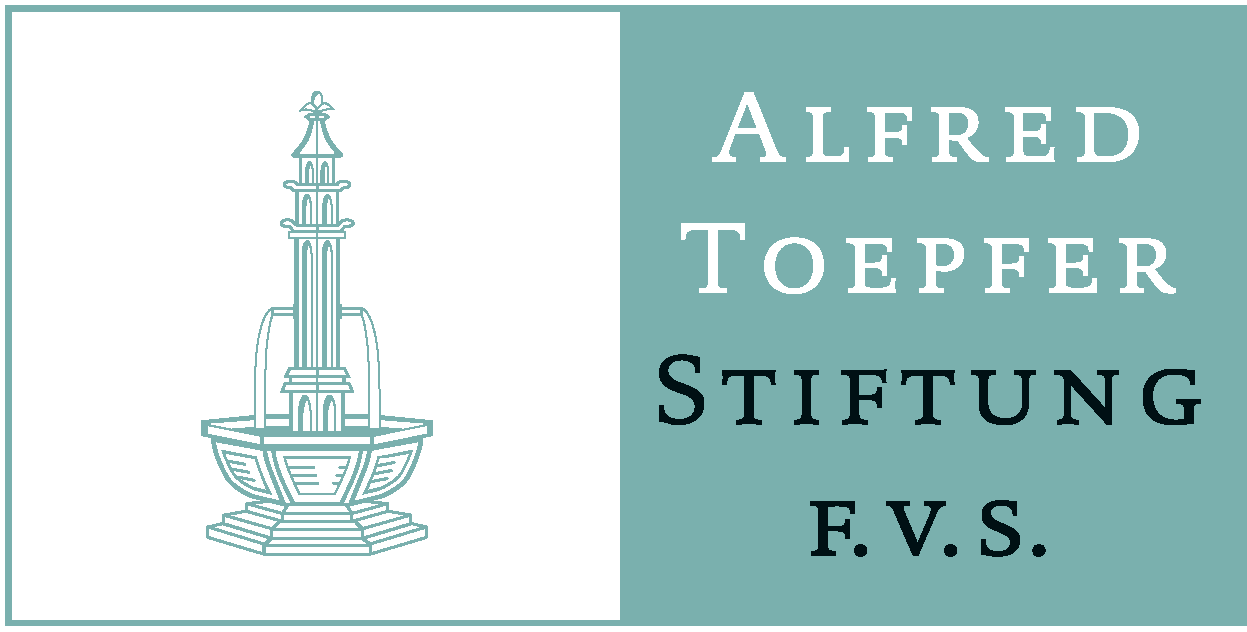 NominationAlfred Toepfer Medal 2018Please send this form and any additional material to b.napolitano@europarc.org until June 29, 2018.Name of nominator:Organisation:Country:Contac details:Thank you very much!Name of nominee:Sex: Date of Birth:Academic title (if available): Nationality:Organisation/Employer:AchievementsReasons why she/he should win this accolade:  